Заключение по результатам проведения правовой антикоррупционной экспертизы12.01.18     В соответствии со статьей 3 Федерального закона "Об антикоррупционной экспертизе нормативных правовых актов и проектов нормативных правовых актов",  Правилами проведения экспертизы проектов нормативных правовых актов и иных документов исполнительного органа муниципального района Пестравский Самарской области, в целях выявления в них положений, способствующих созданию условий для проявления коррупции, утвержденных постановлением Главы муниципального района Пестравский №115 от 18.02.2010г., проведена экспертиза  проектов муниципальных нормативных правовых актов постановлений администрации муниципального района Пестравский Самарской области от 12.01.2018: - «О внесении изменений в постановление Главы муниципального района Пестравский Самарской области от 31.03.2015г. № 231 «Об утверждении состава и положения о координирующем штабе народных дружин в администрации муниципального района Пестравский Самарской области»»;- «О внесении изменений в постановление Главы муниципального района Пестравский Самарской области от 11.02.2011 г. № 127 «Об утверждении состава и положения о межведомственной комиссии и по профилактике правонарушений в муниципальном районе Пестравский»», в  целях выявления в них положений, способствующих созданию условий для проявления коррупции.По результатам проведения правовой антикоррупционной экспертизы не выявлено    коррупциогенных факторов, способствующих созданию условий для проявления коррупции.Юрисконсульт                                                                                                        В.А. ВласоваУважаемый Сергей Николаевич!Администрация муниципального района Пестравский Самарской области направляет Вам проекты муниципальных нормативных правовых актов с заключением по результатам правовой антикоррупционной экспертизы.Приложение: на 4 листах.Глава муниципального района   Пестравский                                                                                        А.П. ЛюбаевВласова В.А.  8(84674) 22478АДМИНИСТРАЦИЯ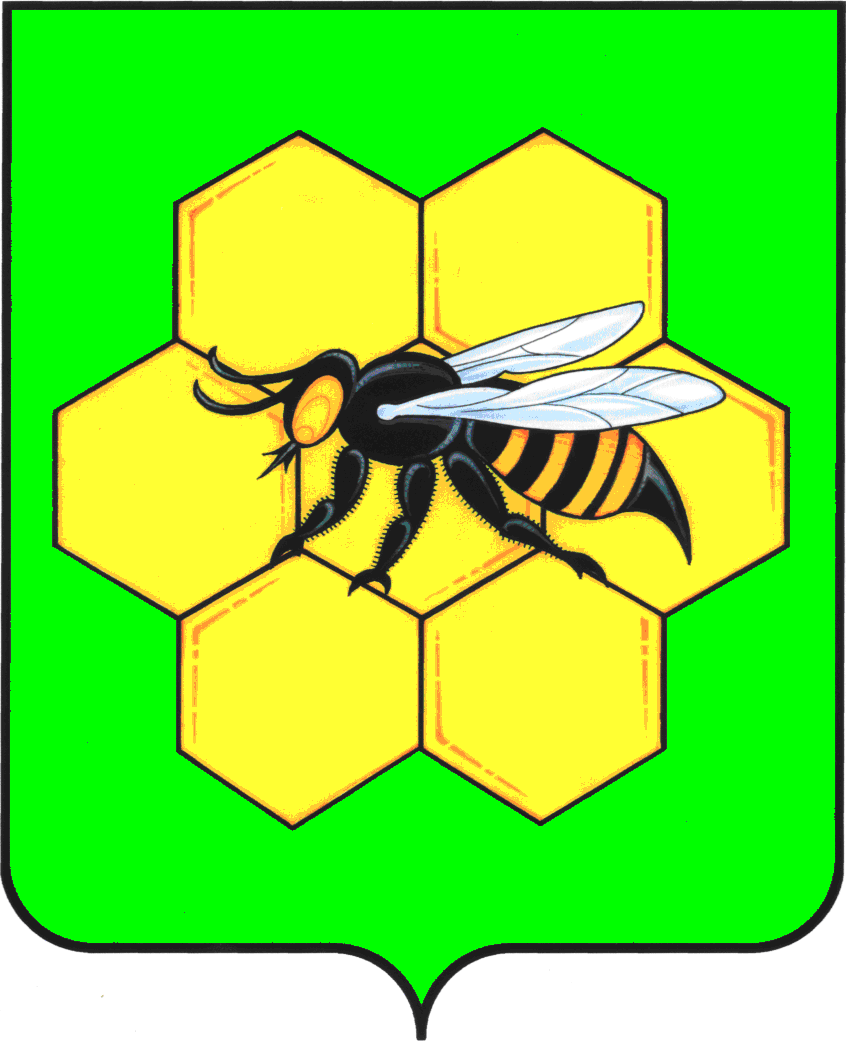 МУНИЦИПАЛЬНОГО РАЙОНА ПЕСТРАВСКИЙСАМАРСКОЙ ОБЛАСТИ446160, с.Пестравка, ул.Крайнюковская, 84Телефон: (84674) 2-15-44, 2-18-35, 2-12-33Факс: (84674) 2-19-33, 2-15-44E-mail: pestravka@samtel.ruот____________________№___________На №__________________от___________ Прокурору Пестравского районастаршему советнику юстиции Терехову С.Н.